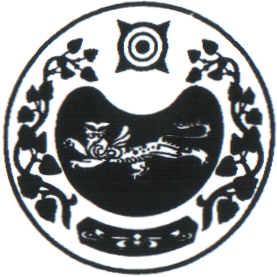 СОВЕТ ДЕПУТАТОВ ЧАРКОВСКОГО СЕЛЬСОВЕТА УСТЬ-АБАКАНСКОГО РАЙОНА РЕСПУБЛИКИ ХАКАСИЯРЕШЕНИЕ28.01.2022г                                             аал Чарков                                              №33 /4О внесении изменений в решение Совета депутатов Чарковского сельсовета от 07.04.2017 № 11/3 «Об утверждении Положения «Об оплате труда муниципальных служащих Чарковского сельсовета»          В соответствии со статьей 53 Федерального закона от 06.10.2003 № 131-ФЗ «Об общих принципах организации местного самоуправления в Российской Федерации» (с последующими изменениями), статьями 86, 136 Бюджетного кодекса Российской Федерации, статьями 135, 191 Трудового кодекса Российской Федерации, статьей 22 Федерального закона от 02.03.2007 № 25-ФЗ «О муниципальной службе в Российской Федерации», статьей 9 Закона Республики Хакасия от 06.07.2007 № 39-ЗРХ «О муниципальной службе в Республике Хакасия», в соответствии с постановлением Правительства Республики Хакасия от 27.04.2010 №210 «Об утверждении нормативов формирования  расходов на оплату труда депутатов, выборных должностных лиц местного самоуправления, осуществляющих свои полномочия на постоянной основе, муниципальных служащих в Республике Хакасия», Устава муниципального образования Чарковский сельсовет,          Совет депутатов Чарковского сельсовета Усть-Абаканского района Республики ХакасияРЕШИЛ:           1. Внести в приложение к решению Совета депутатов Чарковского сельсовета от 07.04.2017 № 11/3 «Об утверждении Положения «Об оплате труда муниципальных служащих Чарковского сельсовета» (далее по тексту Положение) изменения следующего содержания:          1.1. Пункт 7 статьи 2 дополнить подпунктом следующего содержания:          «-ежемесячное денежное поощрение»;          1.2. Подпункт 3.1.1 пункта 3.1 статьи 3 изложить в новой редакции:          «3.1.1 Предельное значение размера ежемесячной надбавки за выслугу лет к должностному окладу депутатов и выборных должностных лиц местного самоуправления, осуществляющих свои полномочия на постоянной основе, составляет 40 процентов.»;          1.3. Пункт 1 статьи 3 дополнить словами:          «и применяются для расчета нормативов формирования расходов на оплату труда муниципальных служащих в Республике Хакасия в рамках настоящей Методики.»;          1.4. В подпункте 3.2.1 пункта 3.2 статьи 3 во втором предложении слово «двух» заменить словом «четырех»;          1.5. Пункт 3.4 статьи 3 дополнить подпунктом 3.4.2 следующего содержания:          «3.4.2 Предельное значение размера ежемесячной надбавки за классный чин к должностному окладу составляет 30 процентов.».          2. Решение вступает в силу со дня его официального опубликования (обнародования) и распространяется на правоотношения, возникшие с 1 января 2022 года.Глава Чарковского сельсоветаУсть-Абаканского района Республики Хакасия                                         А.А. Алексеенко